  HONORAIRES AGENCE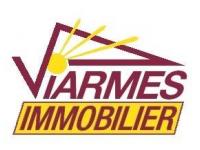                      Barème honoraires TTC à compter du 10/11/2021 (TVA en vigueur 20%)Transaction Bien à usage d’habitation.LOCATIONSBiens à usage d’habitation nus ou meublés. Honoraires régis par la loi n° 89-462 du 6 juillet 1989 et répartis entre le bailleur et le locataire.PRIX DE VENTE      (NET VENDEUR)PRIX DE VENTE      (NET VENDEUR)PRIX DE VENTE      (NET VENDEUR)PRIX DE VENTE      (NET VENDEUR)HONORAIRESINFERIEUR A 59 999 €INFERIEUR A 59 999 €INFERIEUR A 59 999 €INFERIEUR A 59 999 €10 %DE60 000 €A119 999 €7 000 €DE120 000 €A139 999 €8 000 €DE140 000 €A159 999 €9 000 €DE160 000 €A189 999 €10 000 €DE190 000 €A249 999 €11 000 €DE250 000 €A289 999 €13 000 €DE290 000 €A359 999 €15 000 €DE360 000 €A399 999 €17 000 €DE400 000 €A449 999 €18 000 €DE450 000 €A509 999 €19 000 €DE510 000 €A599 999 €25 000 €DE600 000 €AEt plus4,50 % ZONES TENDUESZONES NON TENDUESA la charge du bailleur13 € du m2Soit 10 € pour la recherche du locataire, l’organisation de la visite, la constitution du dossier, la rédaction du bail, et 3 € pour l’état des lieux.A la charge du locataire13 € du m2Soit 10 € pour la recherche du locataire, l’organisation de la visite, la constitution du dossier, la rédaction du bail, et 3 € pour l’état des lieux.A la charge du bailleur11 € du m2Soit 8€ pour la recherche du locataire, l’organisation de la visite, la constitution du dossier, la rédaction du bail, et 3 € pour l’état des lieux.A la charge du locataire11 € du m2Soit 8€ pour la recherche du locataire, l’organisation de la visite, la constitution du dossier, la rédaction du bail, et 3 € pour l’état des lieux